Predstavitve živali, hranjenje živali in srečanje z oskrbnikomZa živali, ki so podčrtane, je možnost nakupa kupona in hranjenja ob prisotnosti oskrbnika. 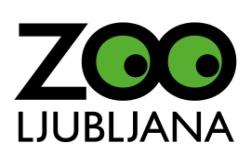 Urnik hranjenja velja od 1. 11. 2016 do 28. 2. 2017. * Odpade v primeru dežja!URAponedeljektoreksredačetrtekpeteksobotanedelja9.30morski levmorski lev9.45pelikanpelikanpelikanpelikanpelikanpelikanpelikan10.00azijski slon - treningazijski slon - treningazijski slon - treningazijski slon - treningazijski slon - treningazijski slon - trening10.15medvedmedvedmedved11.00morski levmorski levmorski levmorski levmorski lev13.30sprint geparda* sprint geparda* sprint geparda* 14.00 azijski slonazijski slonazijski slonazijski slonazijski slonazijski slon14.30risrisris15.00morski levmorski levmorski levmorski levmorski levmorski lev15.15surikatasurikatasurikatasurikatasurikata15.30 šimpanzšimpanzšimpanzšimpanzšimpanzšimpanz15.45sajmiri sajmiri sajmiri sajmiri sajmiri sajmiri 